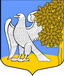 ЛЕНИНГРАДСКАЯ ОБЛАСТЬЛУЖСКИЙ МУНИЦИПАЛЬНЫЙ РАЙОНАДМИНИСТРАЦИЯ РЕТЮНСКОГО СЕЛЬСКОГО ПОСЕЛЕНИЯПОСТАНОВЛЕНИЕОт  25.05.2022 года                            № 158Об утверждении Плана основных мероприятий по реализации Стратегии государственной национальной политики Российской Федерации на период до 2025 года в 2022-2023 годах на территории Ретюнского сельского поселения Лужского муниципального района Ленинградской областиВо исполнение Указа Президента Российской Федерации от 19.12.2012 № 1666 «О Стратегии государственной национальной политики Российской Федерации на период до 2025 года», в соответствии  с федеральным законом от 06.10.2003 № 131-ФЗ «Об общих принципах организации местного самоуправления в Российской Федерации, в целях обеспечения межнационального мира и согласия, гармонизация межнациональных (межэтнических) отношений на территории поселения, руководствуясь Уставом Ретюнского сельского поселения, в связи с Представлением Лужской городской прокуратуры № 7-146-2022 от 28.04.2022 г., администрация Ретюнского сельского поселения:ПОСТАНОВЛЯЕТ:Утвердить План основных мероприятий по реализации Стратегии государственной национальной политики Российской Федерации на период до 2025 года в 2022-2023 годах на территории Ретюнского сельского поселения Лужского муниципального района Ленинградской области (далее - План) согласно приложению № 1.Утвердить Комплексный план мероприятий по гармонизации межэтнических отношений в Ретюнском сельском поселении на 2022-2023 годы согласно приложению № 2.Настоящее постановление вступает в силу со дня его подписания и подлежит обнародованию.Контроль за исполнением настоящего Постановления оставляю за собой.Глава администрацииРетюнского сельского поселения				С. С. ГришановаРазослано: в дело, Лужская городская прокуратура,  МУ «Культурно-досуговый центрПриложение № 2     к постановлению    администрации Ретюнского сельского поселения № 158 от «25» мая 2022г.Планосновных мероприятий по реализации Стратегии государственной национальной политики Российской Федерации на период до 2025 года в 2022-2023 годах на территории Ретюнскокого сельского поселения Лужского муниципального района Ленинградской областиПриложение № 2     к постановлению    администрации Ретюнского сельского поселения № ____ от «__»_______202__ г.Комплексный план мероприятий по гармонизации межэтнических отношений в Ретюнском сельском поселении на 2022-2023 годы№ п/пНаименование мероприятияСрок исполненияОтветственные исполнителиИсточники финансированияЗадача СтратегииИндикаторы (количественные или качественные) для контроля исполнения мероприятияДокументы, подтверждающие исполнение мероприятия12345678I. Совершенствование государственного управления в сфере государственной национальной политики Российской ФедерацииI. Совершенствование государственного управления в сфере государственной национальной политики Российской ФедерацииI. Совершенствование государственного управления в сфере государственной национальной политики Российской ФедерацииI. Совершенствование государственного управления в сфере государственной национальной политики Российской ФедерацииI. Совершенствование государственного управления в сфере государственной национальной политики Российской ФедерацииI. Совершенствование государственного управления в сфере государственной национальной политики Российской ФедерацииI. Совершенствование государственного управления в сфере государственной национальной политики Российской ФедерацииI. Совершенствование государственного управления в сфере государственной национальной политики Российской Федерации1.Разработка и утверждение Комплексного плана мероприятий по гармонизации межэтнических отношений в муниципальном образовании Ретюнское сельское поселение на 2022 -2023 годы1 полугодие 2022 годаАдминистрация Ретюнского сельского поселенияФинансирование не требуетсяОбъединение усилий муниципальных органов и институтов гражданского общества для укрепления единства российского народа, достижения межнационального мира и согласия-Постановление2.Мониторинг в части соответствия реализуемых муниципальных долгосрочных целевых программ, направленных на укрепление гражданского единства и гармонизацию межнациональных отношенийПостоянно Администрация Ретюнского сельского поселенияФинансирование не требуетсяОбъединение усилий муниципальных органов и институтов гражданского общества для достижения межнационального мира и согласия; обеспечение правовых, организационных и материальных условий, способствующих, развитию национально-культурных интересов народов России и их удовлетворениюКоличество участников, реализующих целевые муниципальные долгосрочные программы, направленные на укрепление единства российской нации, достижение межнационального мира и согласияДоклад в Администрацию Ретюнского сельского поселения (ежегодно)3.Участие в совещаниях по вопросам предупреждения межнациональных конфликтов, обеспечения эффективной работы системы мониторинга и профилактики экстремизма на национальной и религиозной почвеСогласно утвержденного плана районаАдминистрация Ретюнского сельского поселенияФинансирование не требуетсяСовершенствование системы управления и координации муниципальных органов при реализации национальной политики Российской ФедерацииПосещение совещанийРезолюции и рекомендации совещаний4.Проведение совещаний работников МУ «Культурно-досуговый центр» по предупреждению межнациональных конфликтовЕжегодноАдминистрация Ретюнского сельского поселенияФинансирование не требуетсяСовершенствование системы управления и координации муниципальных органов при реализации национальной политики Российской ФедерацииПроведение не менее 2 совещаний ежегодноРезолюции и рекомендации совещанийII. Обеспечение равноправия граждан, реализации их конституционных прав в сфере государственной национальной политики  Российской ФедерацииII. Обеспечение равноправия граждан, реализации их конституционных прав в сфере государственной национальной политики  Российской ФедерацииII. Обеспечение равноправия граждан, реализации их конституционных прав в сфере государственной национальной политики  Российской ФедерацииII. Обеспечение равноправия граждан, реализации их конституционных прав в сфере государственной национальной политики  Российской ФедерацииII. Обеспечение равноправия граждан, реализации их конституционных прав в сфере государственной национальной политики  Российской ФедерацииII. Обеспечение равноправия граждан, реализации их конституционных прав в сфере государственной национальной политики  Российской ФедерацииII. Обеспечение равноправия граждан, реализации их конституционных прав в сфере государственной национальной политики  Российской ФедерацииII. Обеспечение равноправия граждан, реализации их конституционных прав в сфере государственной национальной политики  Российской Федерации5.Мониторинг обращений граждан о фактах нарушений принципа равноправия граждан независимо от расы, национальности, языка, отношения к религии, убеждений, принадлежности к общественным объединениям, а также других обстоятельств при приеме на работу, при замещении должностей  муниципальной службы, при формировании кадрового резерва на  муниципальном уровне Ежегодно Администрация Ретюнского сельского поселенияФинансирование не требуетсяОбеспечение реализации принципа равноправия граждан независимо от расы, национальности, языка, отношения к религии, убеждений, принадлежности к общественным объединениям, создание системы мониторинга состояния межэтнических отношений в МО Ретюнское сельское поселение Наличие (отсутствие) фактов нарушения принципа равноправия граждан Российской ФедерацииАналитические отчеты на официальном сайте Администрации Ретюнского сельского поселенияIII. Укрепление единства и духовной общности многонационального народа Российской Федерации (российской нации)III. Укрепление единства и духовной общности многонационального народа Российской Федерации (российской нации)III. Укрепление единства и духовной общности многонационального народа Российской Федерации (российской нации)III. Укрепление единства и духовной общности многонационального народа Российской Федерации (российской нации)III. Укрепление единства и духовной общности многонационального народа Российской Федерации (российской нации)III. Укрепление единства и духовной общности многонационального народа Российской Федерации (российской нации)III. Укрепление единства и духовной общности многонационального народа Российской Федерации (российской нации)III. Укрепление единства и духовной общности многонационального народа Российской Федерации (российской нации)6.Содействие проведению торжественных мероприятий, приуроченных к памятным датам в истории народов РоссииЕжегодно, приурочено к датам проведения мероприятияМУ «Культкрно-досуговый центр»В пределах средств, предусмотренных в местном бюджетеРаспространение знаний об истории и культуре народов Российской ФедерацииОхват программнымимероприятиямиОтчет в Администрацию Ретюнского сельского поселенияIV. Обеспечение межнационального мира и согласия, гармонизация межнациональных (межэтнических) отношенийIV. Обеспечение межнационального мира и согласия, гармонизация межнациональных (межэтнических) отношенийIV. Обеспечение межнационального мира и согласия, гармонизация межнациональных (межэтнических) отношенийIV. Обеспечение межнационального мира и согласия, гармонизация межнациональных (межэтнических) отношенийIV. Обеспечение межнационального мира и согласия, гармонизация межнациональных (межэтнических) отношенийIV. Обеспечение межнационального мира и согласия, гармонизация межнациональных (межэтнических) отношенийIV. Обеспечение межнационального мира и согласия, гармонизация межнациональных (межэтнических) отношенийIV. Обеспечение межнационального мира и согласия, гармонизация межнациональных (межэтнических) отношений7.Выявление формирующихся конфликтов в сфере межнациональных отношений, их предупреждение в соответствии с методическими рекомендациями для органов местного самоуправленияВ течение всего периода(постоянно)Администрация Ретюнского сельского поселенияФинансирование не требуетсяПредупреждения межнациональных конфликтов, проявлений агрессивного национализма и связанных с ними криминальных проявлений, массовых беспорядков, проявлений экстремизма и терроризма Методические рекомендации для органов местного самоуправленияОтчеты в Администрацию Ретюнского сельского поселения (в течение месяца после проведения мероприятия)8.Проведение мониторинга ключевых показателей состояния межнациональных отношений в Ретюнском сельском поселении ЕжегодноАдминистрация Ретюнского сельского поселенияМУ «Культурно-досуговый»Финансирование не требуетсяОбеспечение реализации принципа равноправия граждан независимо от расы, национальности, языка, отношения к религии, убеждений, принадлежности к общественным объединениям, создание системы мониторинга состояния межэтнических отношений в МО Ретюнское сельское поселениеМассовый опрос населенияОтчеты в Администрацию Ретюнского сельского поселения (ежегодно до 15 января года, следующего за отчетным)V. Содействие сохранению и развитию этнокультурного многообразия народов, проживающих на территории Ленинградской областиV. Содействие сохранению и развитию этнокультурного многообразия народов, проживающих на территории Ленинградской областиV. Содействие сохранению и развитию этнокультурного многообразия народов, проживающих на территории Ленинградской областиV. Содействие сохранению и развитию этнокультурного многообразия народов, проживающих на территории Ленинградской областиV. Содействие сохранению и развитию этнокультурного многообразия народов, проживающих на территории Ленинградской областиV. Содействие сохранению и развитию этнокультурного многообразия народов, проживающих на территории Ленинградской областиV. Содействие сохранению и развитию этнокультурного многообразия народов, проживающих на территории Ленинградской областиV. Содействие сохранению и развитию этнокультурного многообразия народов, проживающих на территории Ленинградской области9.Организация праздника «Игры народов мира»Ежегодно в рамках летней работы МУ «Культурно-досуговый центр»В пределах средств местного бюджетаРаспространение знаний об истории и культуре народов Российской ФедерацииКоличество участников мероприятияОтчеты в Администрацию Ретюнского сельского поселения10.Проведение различных тематических  часов информации к Дню народного единства «Славься, Отечество»2022 –2023 гг.МУ «Культурно-досуговый центр»В пределах средств местного бюджетаРаспространение знаний об истории и культуре народов Ленинградской областиКоличество участников мероприятияОтчеты в Администрацию Ретюнского сельского поселения11.Содействие развитию народных промыслов и ремесел в целях увеличения занятости населения  в поселенииежегодно   МУ «Культурно-досуговый центр»В пределах средств местного бюджетаРазвитие этнографического и культурно-познавательного туризма, оздоровительных и рекреационных зонПрограмма развития народных промыслов и ремесел  Нормативные акты муниципального уровня VI. Развитие системы образования, гражданского патриотического воспитания подрастающего поколенияVI. Развитие системы образования, гражданского патриотического воспитания подрастающего поколенияVI. Развитие системы образования, гражданского патриотического воспитания подрастающего поколенияVI. Развитие системы образования, гражданского патриотического воспитания подрастающего поколенияVI. Развитие системы образования, гражданского патриотического воспитания подрастающего поколенияVI. Развитие системы образования, гражданского патриотического воспитания подрастающего поколенияVI. Развитие системы образования, гражданского патриотического воспитания подрастающего поколенияVI. Развитие системы образования, гражданского патриотического воспитания подрастающего поколения12.Поддержка молодежного волонтерского движения по восстановлению памятников истории и культуры народов России, включая воинские  захоронения Ежегодно Администрация Ретюнского сельского поселенияМУ «Культурно-досуговый центр»Финансирование не требуетсяОбеспечение сохранения и приумножения духовного и культурного потенциала многонационального народа Российской Федерации на основе идей единства и дружбы народов, межнационального (межэтнического) согласия, российского патриотизма Количество участников не менее 10 человек Отчеты в Администрацию Ретюнского сельского поселенияVII. Информационное обеспечениеVII. Информационное обеспечениеVII. Информационное обеспечениеVII. Информационное обеспечениеVII. Информационное обеспечениеVII. Информационное обеспечениеVII. Информационное обеспечениеVII. Информационное обеспечение13.Реализация комплексной информационной кампании, направленной на укрепление межнациональной и общегражданской идентичностиЕжегодно Администрация Ретюнского сельского поселенияФинансирование не требуетсяРазработка памяток освещающих вопросы реализации национальной политики Российской Федерации, включая поддержку проектов, направленных на реализацию целей и задач Стратегии реализации государственной национальной политики Российской Федерации на период до 2025 года;-Отчеты в Администрацию Ретюнского сельского поселения№
п/пНаименование мероприятияДата проведенияОтветственные за выполнение12341Проведение бесед по вопросам профилактики экстремизмаежегодно, не реже 1 раза в полугодиеМУ «Культурно-досуговый центр»2Рассмотрение вопросов организации работы по профилактике экстремизма, терроризма, воспитания толерантности среди жителей сельского поселения Ежегодно, 2 кварталАдминистрация Ретюнского сельского поселения3Оформление стендов по вопросам межнациональных и этноконфессиональных отношенийЕжегодно, 2 квартал МУ «Культурно-досуговый центр»4Праздничные мероприятия, посвященные Дню ПобедымайАдминистрация Ретюнского сельского поселения, МУ «Культурно-досуговый центр»5Торжественные мероприятия, посвященные Дню Ленинградской областиавгустАдминистрация Ретюнского сельского поселения, МУ «Культурно-досуговый центр»6День народного единстваноябрьАдминистрация Ретюнского сельского поселения, МУ «Культурно-досуговый центр»7Распространение листовок содействующих повышению уровня толерантности среди населения В течении всего периодаАдминистрация Ретюнского сельского поселения, МУ «Культурно-досуговый центр»